ШКОЛЬНАЯ СЛУЖБА МЕДИАЦИИ Первоманской школы«В гармонии с собой и миром» - этообъединение (сообщество) учащихся и педагогов.Наши ЦЕЛИ:Создание безопасной, дружественной среды в нашей школеПредотвращение (профилактика)  и разрешение конфликтов конструктивными способамиДостигаем целей, решая ЗАДАЧИ:Повышаем  эмоциональную и  конфликтную компетентность  учащихся, родителей, педагогов (через проведение классных часов, развивающих мероприятий для детей, родителей и педагогов)Оказываем услугу (содействие) по урегулированию споров, разрешению конфликтов между учащимися, педагогами и учащимися, родителями и педагогами с применением медиативного метода.К нам МОЖНО ОБРАТИТЬСЯ, ЕСЛИ Вас обидели или обокрали, если вы поругались или подрались, если у вас проблемы с родителями или возник конфликт с учителем.Медиаторы школьной службы медиации Первоманской школы:Ланг Светлана Петровна (педагог-психолог)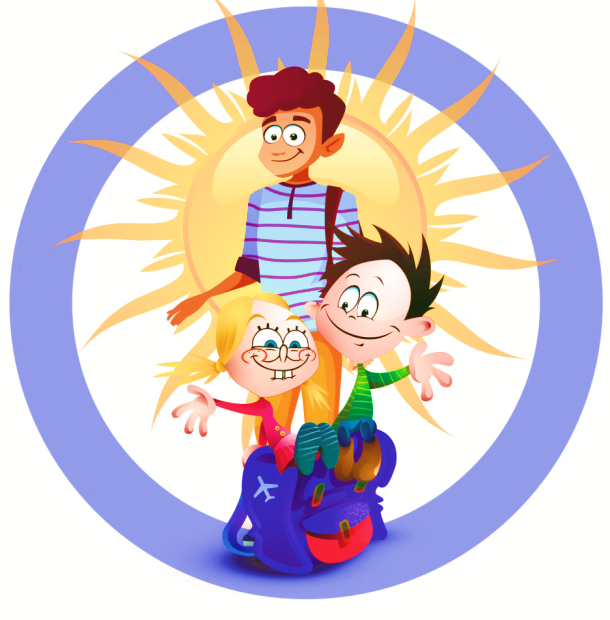 Цанг Евгения Ильнуровна (социальный педагог)Самойленко Карина (ученица 10 кл)Основа медиативной техники-ЛЕСТНИЦА ВОССТАНОВИТЕЛЬНОЙ МЕДИАЦИИ:восстановление способности людей понимать друг друга, договариваться о взаимоприемлемых вариантах решения проблемы.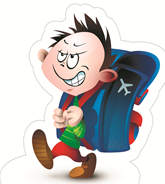 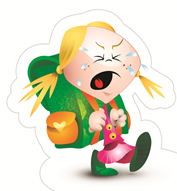 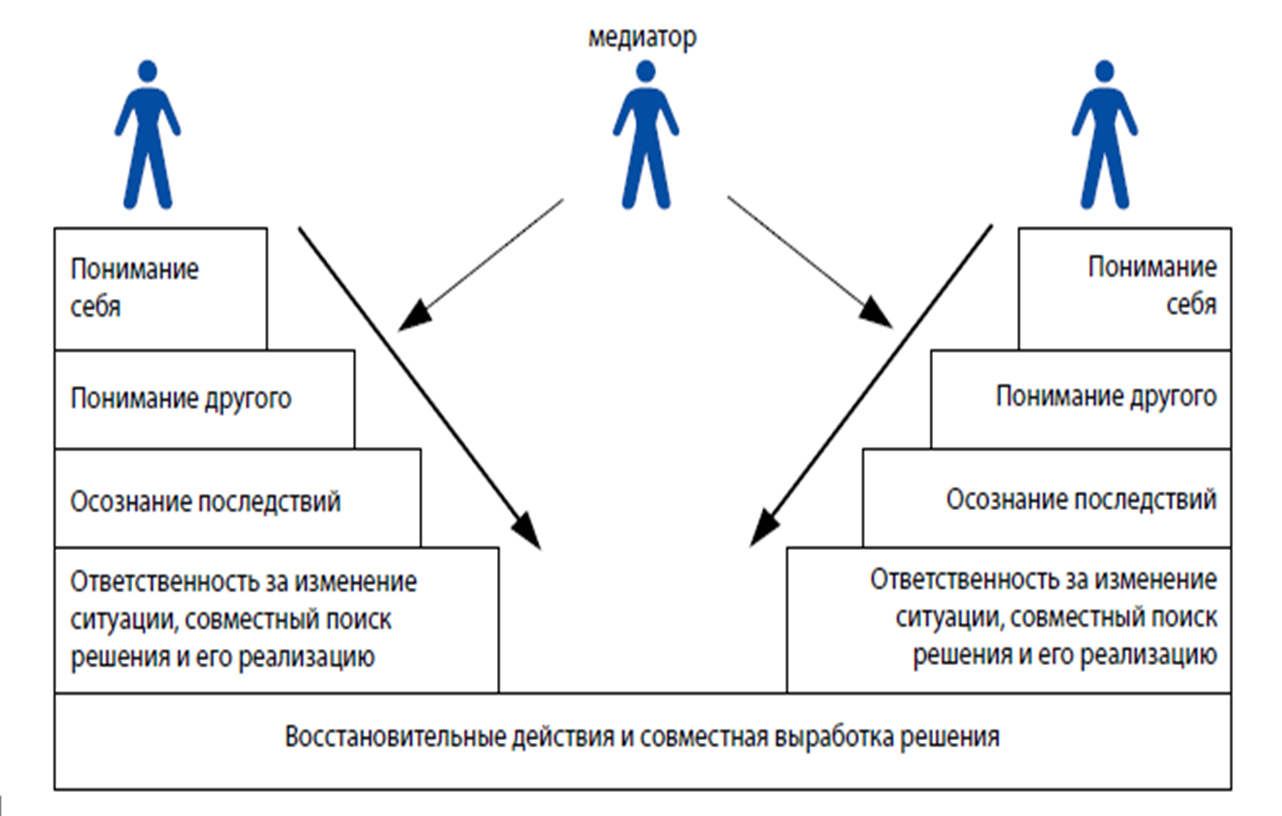 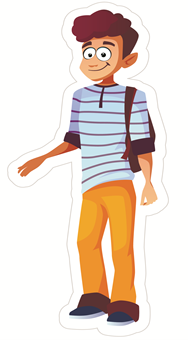 РЕЗУЛЬТАТЫ РАБОТЫ:ПОВЫШЕНИЕ БЕЗОПАСНОСТИ В ШКОЛЕДОВЕРИЕ И УВАЖЕНИЕ ДРУГ К ДРУГУПОНИМАНИЕ  СВОИХ ПОДЛИННЫХ  ИНТЕРЕСОВ  И  ИНТЕРЕСОВ ДРУГОЙ СТОРОНЫВОССТАНОВЛЕНИЕ ОТНОШЕНИЙ ДО ТЕХ, КОТОРЫЕ БЫЛИ ДО КОНФЛИКТНОЙ СИТУАЦИИОСОЗНАНИЕ  ВИНЫ И  ЗАГЛАЖИВАНИЕ ВРЕДАВОССТАНОВЛЕНИЕ НАРУШЕННОГО ОБЩЕНИЯФОРМИРОВАНИЕ НОВОГО КОНСТРУКТИВНОГО ТИПА РЕГУЛИРОВАНИЯ СПОРОВ И КОНФЛИКТОВСНИЖЕНИЕ КОНФЛИКТНОСТИ ЧЕРЕЗ ПОНИМАНИЕ И ПРИНИМАНИЕ ИНТЕРЕСОВ ДРУГОГОУЛУЧШЕНИЕ ПСИХОЛОГИЧЕСКОГО КЛИМАТА В ШКОЛЕСАМОСТОЯТЕЛЬНОЕ РЕШЕНИЕ И ДОБРОВОЛЬНОЕ ИСПОЛНЕНИЕВОССТАНОВЛЕНИЕ ДРУЖЕСТВЕННЫХ ОТНОШЕНИЙСОГЛАШЕНИЕ СТОРОНПравила 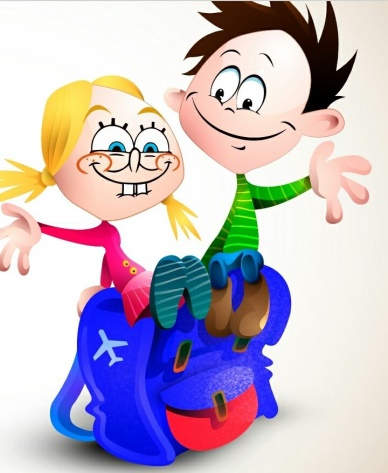 совместной встречиНе перебивать, даже если с ним не согласен - у каждого есть возможность быть выслушанным до конца. Соблюдать конфиденциальность - не рассказывать окружающим, что происходило на встрече (только результат или подписанный договор). Не оскорблять друг друга, чтобы все чувствовали себя в безопасности. Каждый участник может предложить сделать перерыв, предложить перенести продолжение встречи на другой день. Медиатор может поговорить с кем-то из участников наедине, а также участник с медиатором